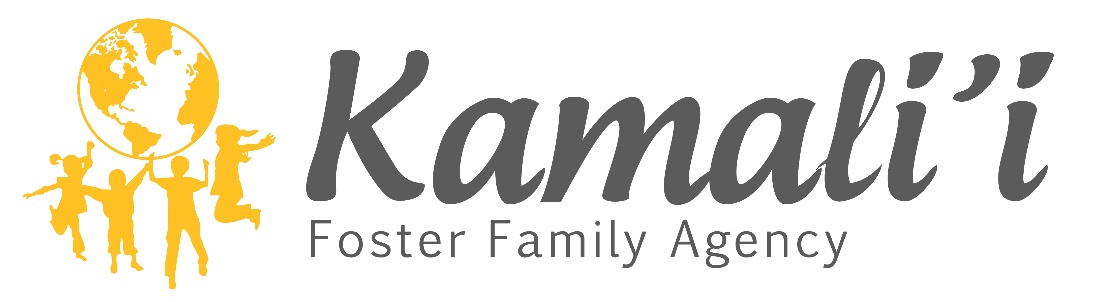 Kamali’i Foster Family Agency’s Mission Statement: “Kamali’i Foster Family Agency’s mission is to provide foster youth and young adults with quality trained resource families while empowering youth to be positive participants in their community.”THP Application & AssessmentPlease review the following application and assessment.  This is to be completed to the best of your ability and will allow for us to begin the formulation of your Transitional Independent Living Plan (TILP)Please submit to ilp@rivco.orgApplication and Assessment Release of InformationI,       agree to allow The County of Riverside DPSS to provide Kamali’i Foster Family Agency, Inc. with my THP Application and Assessment Form for consideration into their THP program.  By signing this release of information it is understood that Kamali’i Foster Family Agency will maintain my confidentiality at all times by taking the appropriate measures to ensure that only those authorized to view the information within the program will be allowed to do so.							____________________________________							Signature				DateI.  Client InformationI.  Client InformationI.  Client InformationI.  Client InformationI.  Client InformationI.  Client InformationToday’s Date: First Name:Middle Name:Middle Name:Middle Name:Last Name:Last Name:Street Address:Street Address:City:City:State:Zip:Home Phone:Home Phone:Home Phone:Cell Phone:Cell Phone:Cell Phone:Email Address:Email Address:Email Address:Birth Date:Birth Date:Do you have your original Birth Certificate?            Yes            NoDo you have your original Birth Certificate?            Yes            NoDo you have your original Birth Certificate?            Yes            NoDo you have your original Birth Certificate?            Yes            NoDo you have a Driver’s License?            Yes            NoDo you have a Driver’s License?            Yes            NoDo you have your original Social Security Card?            Yes            NoDo you have your original Social Security Card?            Yes            NoDo you have your original Social Security Card?            Yes            NoDo you have your original Social Security Card?            Yes            NoIs your Driver’s License valid?            Yes            NoIs your Driver’s License valid?            Yes            NoDo you have a California Identification Card?            Yes            NoDo you have a California Identification Card?            Yes            NoDo you have a California Identification Card?            Yes            NoDo you have a California Identification Card?            Yes            NoII. Demographic InformationII. Demographic InformationII. Demographic InformationII. Demographic InformationGender: Female Male Other Transgender (F to M) Transgender (M to F) UnknownSexual Orientation: Heterosexual Bisexual Gay Lesbian Questioning/Unsure Decline to stateSexual Orientation: Heterosexual Bisexual Gay Lesbian Questioning/Unsure Decline to stateMarital Status: Single, living with partner Single, never married Married Divorced Separated WidowedRace: Check all that apply American Indian Alaska Native African American/Black Asian Pacific IslanderRace: Check all that apply American Indian Alaska Native African American/Black Asian Pacific Islander Hawaiian Caucasian/White Hispanic/Latino Unknown (adopted, etc.) Other Hawaiian Caucasian/White Hispanic/Latino Unknown (adopted, etc.) OtherPrimary Language: English Spanish American Sign Language Other:      Special Needs: Developmental Disability Domestic Violence      (Restraining Order)   Yes     No Individualized Educational Plan (IEP) Learning Disability Mental Illness Physical Disability Other:       NoneSpecial Needs: Developmental Disability Domestic Violence      (Restraining Order)   Yes     No Individualized Educational Plan (IEP) Learning Disability Mental Illness Physical Disability Other:       NoneSpecial Needs: Developmental Disability Domestic Violence      (Restraining Order)   Yes     No Individualized Educational Plan (IEP) Learning Disability Mental Illness Physical Disability Other:       NoneAre you a US citizen?            Yes            NoIf no, what is your immigration status?If no, what is your immigration status?If no, what is your immigration status?Religious Affiliations: Religious Affiliations: Religious Affiliations: Religious Affiliations: III. Family InformationIII. Family InformationIII. Family InformationChildren: None I have Children     How Many?       I am pregnant A female is pregnant with my babyCustody Order: I have a child custody orderEmergency Contact Information:Name:      Address:      Phone Number:      Relationship:      List the members of your family with whom you maintain contact (including children)List the members of your family with whom you maintain contact (including children)List the members of your family with whom you maintain contact (including children)IV. Financial InformationIV. Financial InformationIV. Financial InformationAccounts: I have a savings account:     Name of Bank:           Current Balance: $      I have a checking account:     Name of Bank:           Current Balance: $      I have a credit card:     Name on Card:           Current Balance: $     Accounts: I have a savings account:     Name of Bank:           Current Balance: $      I have a checking account:     Name of Bank:           Current Balance: $      I have a credit card:     Name on Card:           Current Balance: $     Outstanding Debt and Bills: Monthly Cell phone charges:       Monthly Car Payments:       Monthly Car Insurance:       Other Loans:       Health Insurance:       Unpaid Taxes:       Other:       NoneIncome Sources: Child Support Employment Income Food Stamps General Public Assistance No Financial Resources Social Security Social Security Disability Insurance (SSDI) Supplemental Social Security Income (SSI) Temporary Aid-Needy Families (TANF) Unemployment Benefits Veterans Benefits Veterans Healthcare Other:       Social Security Disability Insurance (SSDI) Supplemental Social Security Income (SSI) Temporary Aid-Needy Families (TANF) Unemployment Benefits Veterans Benefits Veterans Healthcare Other:      V. Employment InformationV. Employment InformationV. Employment InformationEmployment Status: I am currently employed I am currently not employed I have never held a job I am currently looking for workCurrent or Last Employer:Name:      Start Date:      End Date:      Hourly Pay:      Pay Stubs: I can provide pay stubs from the past six months.Weekly Gross Income:$      Do you have a resume?    Yes        NoWork History, if any (Start with your most recent position, list all past experience):Work History, if any (Start with your most recent position, list all past experience):Work History, if any (Start with your most recent position, list all past experience):VI. Education InformationVI. Education InformationVI. Education InformationSchool Status: High School Vocational School College Not Attending SchoolEducation:Last Grade Completed:      Do you have a copy of your transcripts?   Yes        NoDo you have a diploma?  Yes   NoDo you have a GED?       Yes   NoDo you have a copy of your diploma or GED?     Yes        NoSchool: Name of School:When will you graduate? VII. Transportation InformationVII. Transportation InformationVII. Transportation InformationVehicle Status: I own a car I do not own a car I use public transportationVehicle Information: My car needs repair My car is in good running order My car is registered in my nameInsurance: I have car insuranceName of Insurance:VIII. Living StatusVIII. Living StatusLiving Situation: Homeless Shelter Living Independently On the Street Parent/Legal Guardian’s Home Other Parent’s Home Relative’s Home Domestic Violence Shelter Educational Institution Mental Hospital Correctional/Detention Center Rental Housing Friend’s House Other Adult’s Home Foster Home Group Home Other Transitional Living Program Job Corps Drug Treatment Center Other Temporary Shelter Military Other:      Have you ever been homeless?   Yes        NoIf so, please explain:Have you ever been homeless?   Yes        NoIf so, please explain:IX. Foster Care/ Group Home InformationIX. Foster Care/ Group Home InformationIX. Foster Care/ Group Home InformationFoster Care Status:I have been placed in: Foster Care Group Home Juvenile HallHow old were you?      How many placements?      Why were you placed there?What County:Social Worker Name:County Worker Number:Please list all of your placements:Please list all of your placements:Please list all of your placements:X. Legal InformationHave you ever been arrested?   Yes        NoIf yes, please complete below.Please list your arrest history:XI. Alcohol and Other DrugsXI. Alcohol and Other DrugsXI. Alcohol and Other DrugsXI. Alcohol and Other DrugsXI. Alcohol and Other DrugsDrugs I have tried: Alcohol Ambien Cocaine CodeineCrack CrankCreatine Diet Pills Ecstasy GHB Hallucinogens Heroin Inhalants LSD Marijuana Methamphetamine Mushrooms Nicotine Opiates Oxycontin Ritalin Marijuana Methamphetamine Mushrooms Nicotine Opiates Oxycontin Ritalin Steroids Vicodin Xanax Other: None/N/AAge I first began using       How often?      Current frequency of use:      Age I first began using       How often?      Current frequency of use:      Age I first began using       How often?      Current frequency of use:      Age I first began using       How often?      Current frequency of use:      Age I first began using       How often?      Current frequency of use:      Substance Abuse History: No History Have a history of substance abuse and:      have completed a treatment program      am currently participating in a treatment program      never received treatment Currently have substance abuse issues and:      am not participating in treatment but am willing      am not willing to participate in a treatment programSubstance Abuse History: No History Have a history of substance abuse and:      have completed a treatment program      am currently participating in a treatment program      never received treatment Currently have substance abuse issues and:      am not participating in treatment but am willing      am not willing to participate in a treatment programSubstance Abuse History: No History Have a history of substance abuse and:      have completed a treatment program      am currently participating in a treatment program      never received treatment Currently have substance abuse issues and:      am not participating in treatment but am willing      am not willing to participate in a treatment programFamily Substance Use: There is a history of substance abuse in my family.Who?      Family Substance Use: There is a history of substance abuse in my family.Who?      XII. Health Insurance InformationXII. Health Insurance InformationMedi-Cal Status: I have Medi-CalWhat County?      Do you have your card?   Yes        NoHealth Insurance:Do you have health insurance?   Yes        NoCompany:      ID#:      XIII. Health InformationXIII. Health InformationXIII. Health InformationXIII. Health InformationDo you have any specific health problems?   Yes        NoPlease describe:Do you have any specific health problems?   Yes        NoPlease describe:Do you have any allergies?   Yes        NoPlease describe:      Environmental:      Medications:      Food:      Do you have any allergies?   Yes        NoPlease describe:      Environmental:      Medications:      Food:      Do you have a medical marijuana card?     Yes        NoIf yes, please explain:      Do you have a medical marijuana card?     Yes        NoIf yes, please explain:      Do you have a medical marijuana card?     Yes        NoIf yes, please explain:      Do you have a medical marijuana card?     Yes        NoIf yes, please explain:      Please list your Mental Health Diagnosis: ADHD Bipolar Disorder DepressionPlease list your Mental Health Diagnosis: ADHD Bipolar Disorder Depression PTSD Schizophrenia Other:       PTSD Schizophrenia Other:      Please list all of the medications you are currently taking:Please list all of the medications you are currently taking:Please list all of the medications you are currently taking:Please list all of the medications you are currently taking:Primary Health Care Physician: Name:       Address:     Primary Health Care Physician: Name:       Address:     Phone:       When was your last visit?       Phone:       When was your last visit?       Date of last exam:Physical:      Dental:       Dental:       Eye:      XIV. Counseling HistoryXIV. Counseling HistoryCounseling: I am currently seeing a counselorCounselor Information:Name:      Agency:      Location:      Date Started:      Phone:      Past Counseling: I have seen a counselor in the pastCounselor Information:Name:      Agency:      Location:      Date Started:      Date Ended:      Phone:      XV. Previous ServicesI have previously participated in a THP Plus Program: Yes/ Name of program                   County Program located in:       NoIf yes, how many months:      Explain why you left the program:      XVI. Critical IssuesHave you ever been the victim of the following abuses? If yes, please explainXVII. Personal BelongingsWhat items will you bring with you when moving into your apartment? (Please list each item)XVIII. Support System/Permanent ConnectionsXVIII. Support System/Permanent ConnectionsXVIII. Support System/Permanent ConnectionsXVIII. Support System/Permanent ConnectionsPlease list adults who are a part of your support system or permanent connection.Please list adults who are a part of your support system or permanent connection.Please list adults who are a part of your support system or permanent connection.Please list adults who are a part of your support system or permanent connection.NameAddressPhoneRelationshipTell us a little more about youWhat are some of your personal strengths?Have you participated in any Independent Living Program (ILP)? If so, how?What are your personal goals over the next 12 months? (list three)How do you plan to achieve these goals?How do you deal with anger? Describe what happens when you get mad.Have you been ordered to take anger management classes or seek counseling for anger? Yes      NoIf so, please explain:How do you deal with stress and frustration? Describe what types of behaviors you have when you are stressed or frustrated.How do you deal with authority figures? (Example: teachers, law enforcement, bosses, staff, etc.How do you deal with peer pressure?How well do you get along with others?